«Когда мы теряем ребёнка из-за болезни или несчастного случая - это огромное горе, но когда ребёнок сам прерывает свой жизненный путь - это непоправимая трагедия»Уважаемые педагоги и родители! Ко всем намекам на проявления суицидального поведения несовершеннолетних следует относиться особо внимательно. Не может быть никаких сомнений в том, что крик о помощи ребенка нуждается в ответной реакции взрослого человека, обладающего уникальной возможностью вмешаться в кризисную ситуацию.Суицид – психологическое явление - акт самоубийства, совершаемый человеком в состоянии сильного душевного расстройства, либо под влиянием психического заболевания. Осознанный акт устранения себя из жизни, когда собственная жизнь как высшая ценность теряет смысл.Суицидальное поведение – любые внутренние и внешние формы психических актов, направляемые представлениями о лишении себя жизни.Внутренние формы суицидального поведения – суицидальные мысли, представления, переживания, тенденции.Внешние формы суицидального поведения – суицидальные попытки и завершенные суициды.Суицидальная попытка - целенаправленное оперирование средствами лишения себя жизни, не закончившееся смертью.Хроническое суицидальное поведение – само разрушительное поведение, к которому можно отнести прием наркотиков, злоупотребление табака и алкоголя, управление транспортом в нетрезвом виде, самоистязание, сознательное участие в драках, занятия экстремальными видами спорта, желание служить в «горячих точках».Факторы, способствующие повышению риска суицида у подросткаотсутствие доброжелательного внимания со стороны взрослых;резкое ускорение общего ритма жизни;социально-экономическая дестабилизация;алкоголизм и наркомания родителей (опекунов);жестокое обращение с подростком, психологическое, физическое и сексуальное насилие;алкоголизм и наркомания подростканеуверенность подростка в завтрашнем дне;отсутствие у подростка морально-этических ценностей;потеря смысла жизни;низкая самооценка, трудности в самоопределении;бедность эмоциональной и интеллектуальной жизни;безответная влюбленность.Следует помнить, что за любое суицидальное поведение ребёнка в ответе взрослые!Признаки, свидетельствующие о суицидальных намерениях подростка:Резкое снижение успеваемости, проявление безразличия к учебе и оценкам.Подавленность настроения подростка на протяжении долгого времени, пониженный эмоциональный фон, раздражительность. Резкое изменение поведения. Например, подросток стал неряшливым, не хочет разговаривать с близкими ему людьми, начал раздаривать дорогие ему вещи, теряет интерес к тому, чем раньше любил заниматься, отдаляется от друзей. Наличие примера суицида в ближайшем окружении, а также среди значимых взрослых или сверстников. Ребенок прямо или косвенно говорит о желании умереть или убить себя или о нежелании продолжать жизнь. Разговоры о нежелании жить – попытка привлечь внимание взрослого к себе и своим проблемам.Рискованное поведение, в котором высока вероятность причинения вреда своей жизни и здоровью. Нарушение сна: сонливость или бессонница. Поверхностный сон: ребёнок вроде бы спал достаточно долго, но просыпается не выспавшимся.Публикация на своей страничке мрачных образов или цитат, связанных со смертью. Употребление спиртного и наркотиков теми, кто ранее не злоупотреблял ими. Явная замедленность темпа речи, монотонность.Опасные ситуации, на которые следует обратить особое внимание:Ситуационные сигналы:Смерть любимого человека; вынужденная социальная изоляция, от семьи или друзей (переезд на новое место жительства); сексуальное насилие; нежелательная  беременность; «потеря лица» (позор, унижения).Поведенческие сигналы:Наркотическая и алкогольная зависимость; уход из дома; самоизоляция от других людей и жизни; резкое снижение поведенческой активности; изменение привычек, например, несоблюдение правил личной гигиены, ухода за внешностью; предпочтение тем разговора и чтения, связанных со смертью и самоубийствами; частое прослушивание траурной или печальной музыки; «приведение дел в порядок» (раздаривание личных вещей, письма к родственникам и друзьям, урегулирование конфликтов).Эмоциональные сигналы:Поиск пути к смерти и желание жить одновременно; депрессивное настроение: безразличие к своей судьбе; подавленность, безнадежность, беспомощность, отчаяние; переживание горя.Коммуникативные сигналы:Прямые или косвенные сообщения о суицидальных намерениях («Хочу умереть» - прямое сообщение, «скоро все это закончится» - косвенное), шутки, иронические высказывания о желании умереть, бессмысленности жизни также относятся к косвенным сообщения. Что делать, если Вы обнаружили опасность:Если Вы увидели хоть один из перечисленных признаков – это уже достаточный повод для того, чтобы уделить внимание ребенку и поговорить с ним. Спросите, можете ли вы ему помочь и как, с его точки зрения, это сделать лучше. Не игнорируйте ситуацию. Не проходите мимо! Обратитесь к школьному психологу или к другим специалистам за помощью. Если Вы классный руководитель, свяжитесь с родителями  ребенка и поделитесь своими наблюдениями.Существует несколько мифов о суицидах.МИФ 1. Люди, говорящие о самоубийстве, никогда не осуществляли его на деле.Это не так. На самом деле 4 из 5 суицидентов не раз подавали сигнал о своих намерениях.МИФ 2. Человек в суицидальном состоянии твердо решил покончить жизнь самоубийством.Это не так. Большинство самоубийц не пришли к однозначному решению жить или умереть. Они «играют со смертью», предоставляя окружающим спасать их.МИФ 3. Самоубийство происходит внезапно, без всякого предупреждения.Это не так. Суициду предшествует ряд сигналов, выражающих внутреннюю борьбу человека между жизнью и смертью.МИФ 4. Суициденты постоянно думают о смерти.Это не так. Позывы к смерти кратковременны. Если в такой момент помочь человеку преодолеть стресс, его намерения могут измениться.МИФ 5. Улучшение, наступающее после суицидального кризиса, означает, что угроза самоубийства прошла.Это не так. Большинство самоубийств происходит в течение примерно 3 месяцев после начала «улучшения», когда у человека появляется энергия для воплощения своих мыслей и чувств к жизни.МИФ 6. Суицид, чаще всего, совершают молодые люди.Это не так. Суицид примерно в равной мере проявляется среди всех возрастных категорий.МИФ 7. Самоубийства, происходят гораздо чаще в среде богатых или, наоборот, исключительно среди бедных.Это не так. Уровень самоубийства одинаков во всех слоях общества.МИФ 8. Суицид – это наследственная «болезнь».Это не так. Добровольная смерть одного из членов семьи может усилить суицидальный кризис у других лишь в том случае, когда они сами подвержены мысли о смерти.МИФ 9. Все самоубийцы – душевнобольные или умственно неполноценные люди.Это не так. Уходят из жизни глубоко несчастные люди. МИФ 10. Женщины угрожают самоубийством, а мужчины осуществляют его. Это не так. Мужчины в 3 раза больше женщин заканчивают жизнь самоубийством, а женщины в 3 раза чаще мужчин предпринимают попытки суицида. Женщины используют средства с большими шансами на спасение: таблетки, яды, газ и т.д. мужчины предпочитают огнестрельное оружие или веревку, где шансы на спасение минимальны.Что может удержать от суицида:Установите заботливые взаимоотношения с ребенком.Будьте внимательным слушателем.Будьте искренними в общении, спокойно и доходчиво спрашивайте о тревожащей ситуации.Помогите определить источник психического дискомфорта.Вселяйте надежду, что все проблемы можно решить конструктивно.Помогите ребенку осознать его личностные ресурсы.Окажите поддержку в успешной реализации ребенка в настоящем и помогите определить перспективу на будущее.Куда обратиться за помощью, если Вы столкнулись с такой ситуацией:КГБУ «Камчатский центр психолого-педагогической реабилитации и коррекции»8(415 2)42-05-42, 43-38-50Телефон доверия (бесплатная психологическая помощь)8(415 2)44-22-42Всероссийский номер телефона доверия8-800-2000-122Краевое государственное бюджетное учреждение«Камчатский центр психолого-педагогической реабилитации и коррекции»Рекомендациипо предотвращению суицидального поведения среди несовершеннолетних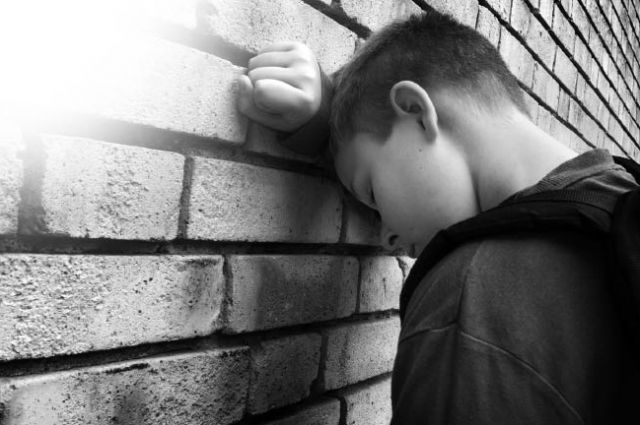 Памяткадля педагогов и родителей